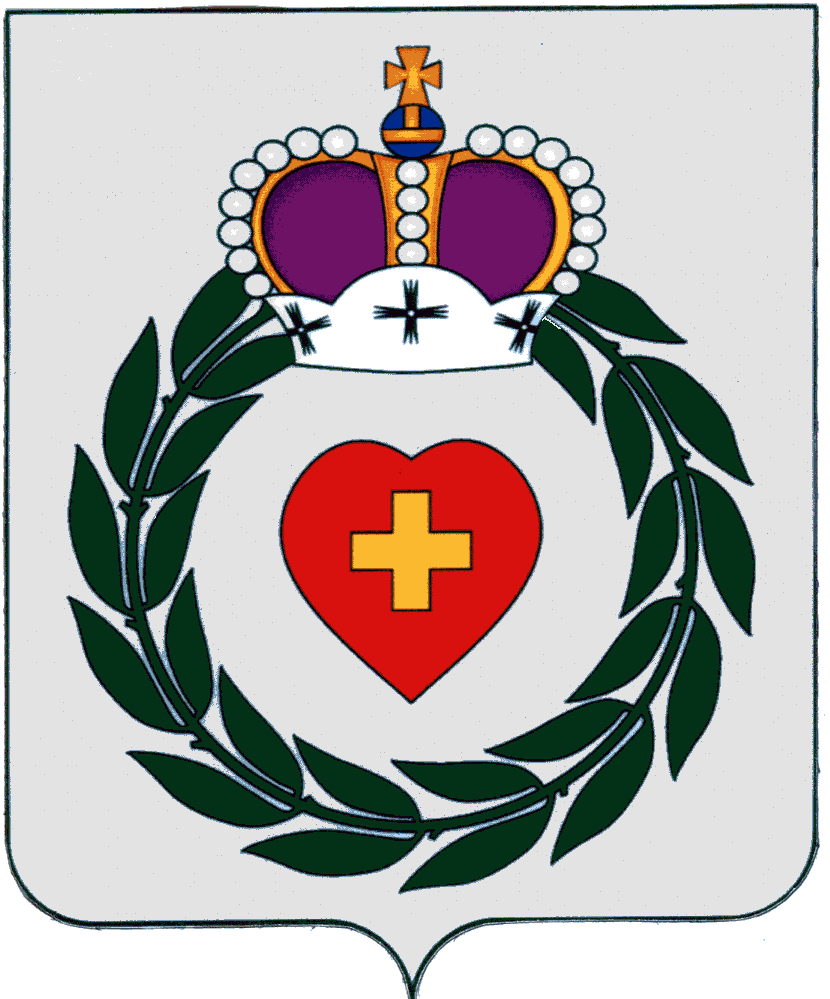 Администрациямуниципального образования сельского поселения село ВорсиноКалужской областиПОСТАНОВЛЕНИЕ«26» декабря 2016 г. 		 с. Ворсино 				 № 746Об утверждении  муниципальной программы «Энергосбережение и повышение энергетической эффективности в системах коммунальной инфраструктуры на территории муниципального образования сельского поселения село Ворсино» на период 2017-2019гг. В соответствии со статьей 179 Бюджетного Кодекса Российской Федерации, законом от 06.10.2003 N 131-ФЗ "Об общих принципах организации местного самоуправления в Российской Федерации", администрация муниципального образования сельского поселения село ВорсиноПОСТАНОВЛЯЕТ:1. Утвердить муниципальную программу муниципального образования сельского поселения село Ворсино «Энергосбережение и повышение энергетической эффективности в системах коммунальной инфраструктуры на территории муниципального образования сельского поселения село Ворсино» на период 2017-2019гг. (Приложение).2. Контроль исполнения настоящего постановления возложить на заместителя главы администрации – начальника отдела муниципального хозяйства и социальной политики А.В. Колюкаева.3. Настоящее постановление вступает в силу с 1 января 2017 года.Глава администрациимуниципального образованиясельского поселения село Ворсино					Г.И. Гурьяновотп.  3 экз.,1– в дело1-Чернецовой Е.В.1- отдел муниципального хозяйства и социальной политикиИсп. Чернецова Е.В